PIXTON USERNAMES AND PASSWORDS FOR EDITION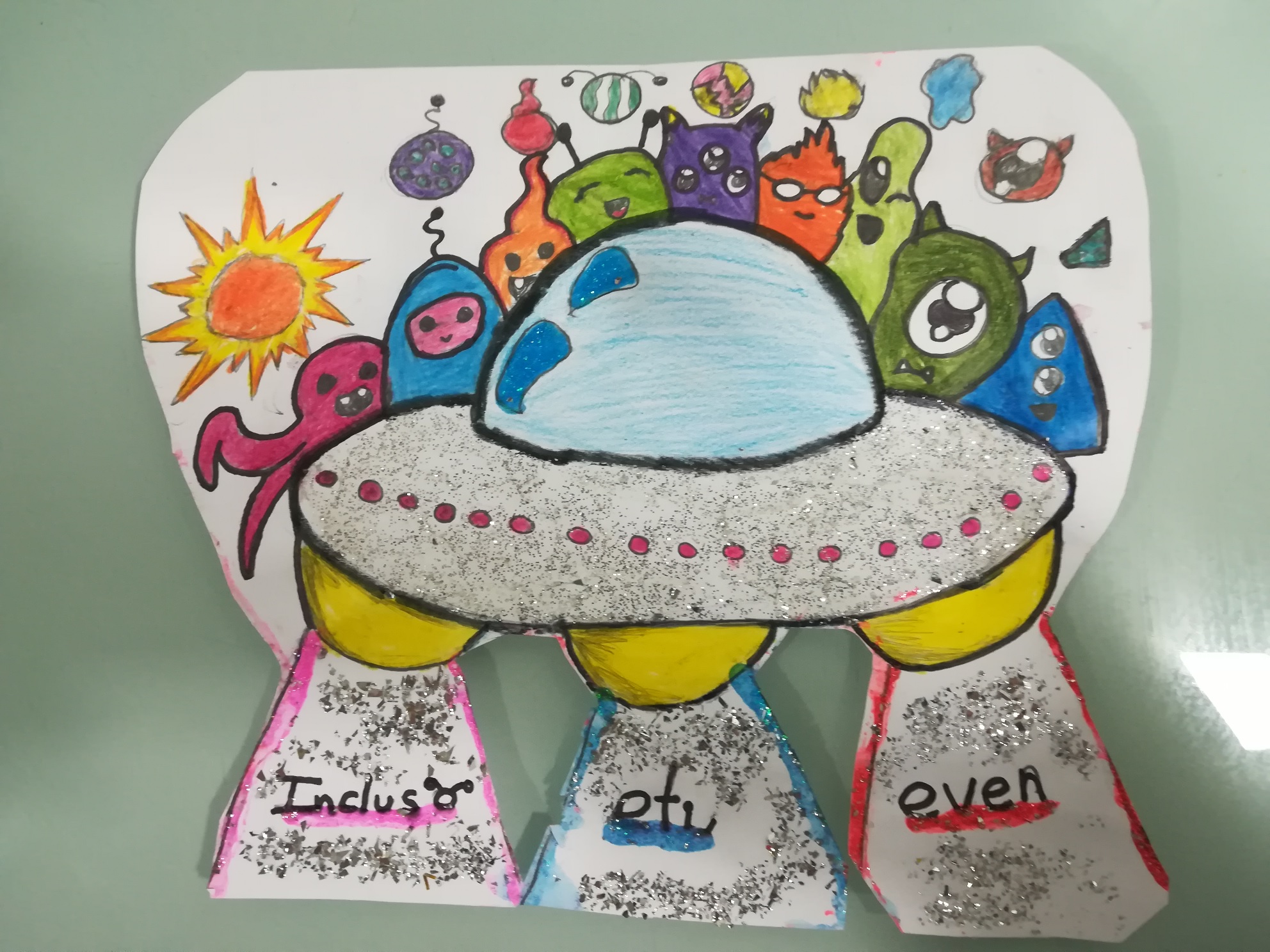 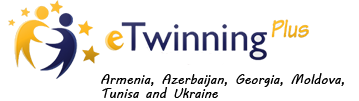 TEAM/GRUPOUSERNAMEPASSWORDRoss 128 bmarkelandalazne@gmail.comalaznemarkelTau Ceti eetietwinning@gmail.cominclusoeti,evenGliese 581 goscarandane@gmail.com18201921Kepler-62 echarizardsucks42@gmail.comSnorlax143HD 40307 gHDeTwinning2018@gmail.comEXOHD2018